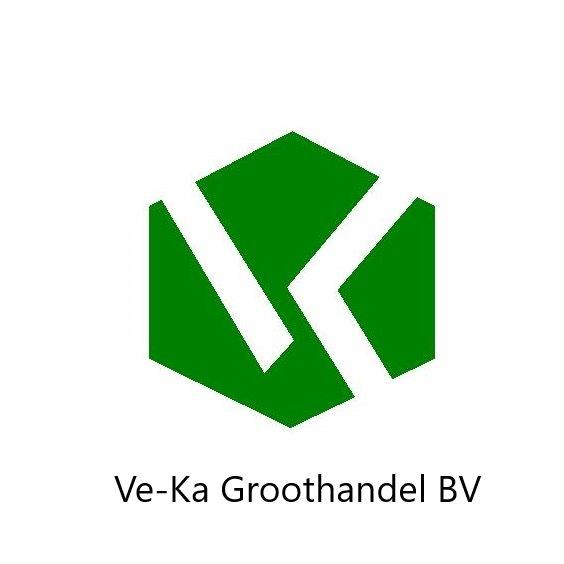 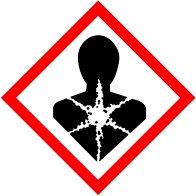 GHS08  Schadelijk voor de gezondheid op lange termijn.C-3018  BallclayH-372 Veroorzaakt  schade aan organen bij langdurig of herhaalde                  BlootstellingH-373 Kan schade aan organen veroorzaken bij langdurige of                  Herhaalde blootstellingP 284 (Bij ontoereikende ventilatie ) adem bescherming dragen.P260 stof/rook/gas/nevel/damp/spuitnevel niet inademen.P314  Bij onwel voelen arts raadplegen.P501 A  inhoud/verpakking afvoeren naar gecertificeerde verwerker van afval stromen.P501B inhoud/verpakking afvoeren volgens plaatselijke voorschriften.